Sanquell GmbH | Sieker Berg 9 | 22962 Siek      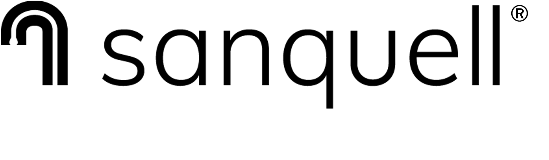 Geforderte RechnungsadresseStraßeOrtSehr geehrte Damen und Herren, mit diesem Schreiben bestätigen wir, dass ______________(Name des Kunden) bei uns laut anhängender Originalrechnung gekauft und bezahlt hat. Eine Änderung der Rechnungsadresse ist aus steuerrechtlichen Gründen nicht möglich. Mit dieser Bescheinigung können Sie die Originalrechnung bei Ihrem Finanzamt einreichen. Für Rückfragen stehen wir gerne zur Verfügung. ______________________________________________________(Unterschrift)